                 Муниципальное бюджетное учреждение дополнительного образования «Детская школа искусств № 2»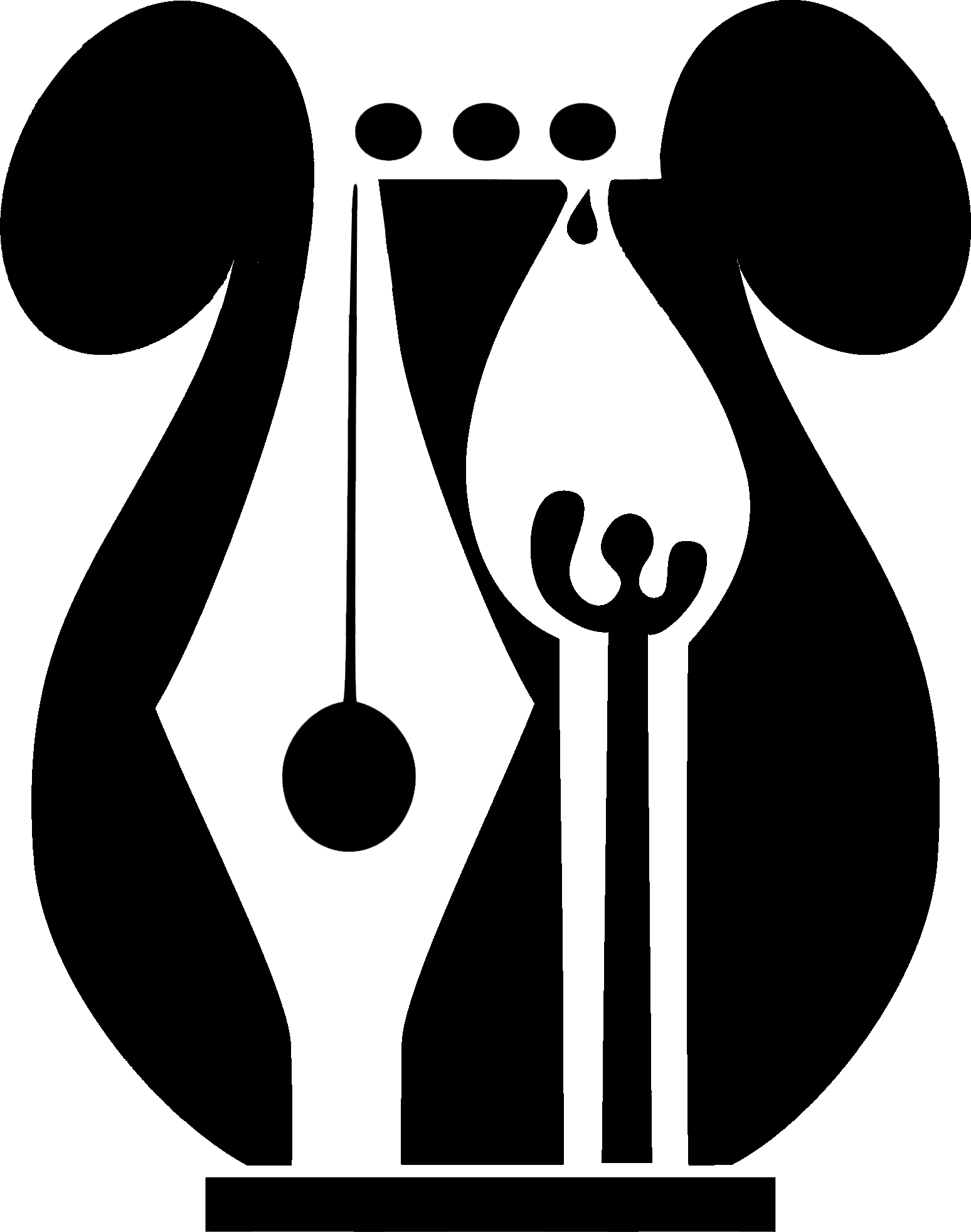 (МБУ ДО «ДШИ № 2»)Сенная ул., д.3, г. Нижний Тагил, Свердловской области, 622015Тел./ факс: (3435) 29-12-32, тел.:29-39-97, тел. директора:29-39-92 E–mail: staratel–art@mail.ruОГРН 1026601370597  ИНН/КПП 6668017677/662301001Регламент Областного конкурса по сольфеджио«Магия интервала»4 марта 2020 г.10.15. – встреча гостей и конкурсантов;10.55. – жеребьёвка команд-участниц;11.00. – открытие конкурса;11.10. –  представления команд «Музыкальное приветствие» - конкурсное испытание 1 (зал);11.25. - начало письменных заданий, конкурсные испытания 2 и 3: «Загадки теории» и «Тайны интонации» (кл.22);12.25. - начало выполнения творческого задания, конкурсное испытание 4: «Творческая мастерская» (команды расходятся по классам);12.40.  - представление творческого задания;12.50. - подведение итогов, работа членов жюри;13.10. Закрытие конкурса - награждение команд дипломами и памятными призами. Исполнение песни Г.Струве «Чудесный край». Обмен мнениями, «круглый стол»;13.30. – отъезд гостей.